СЕЛЬСКОЕ ПОСЕЛЕНИЕ ЗАЛЕССКОЕПриобретение, доставка и установка оборудования для детской площадки в д. Квашнино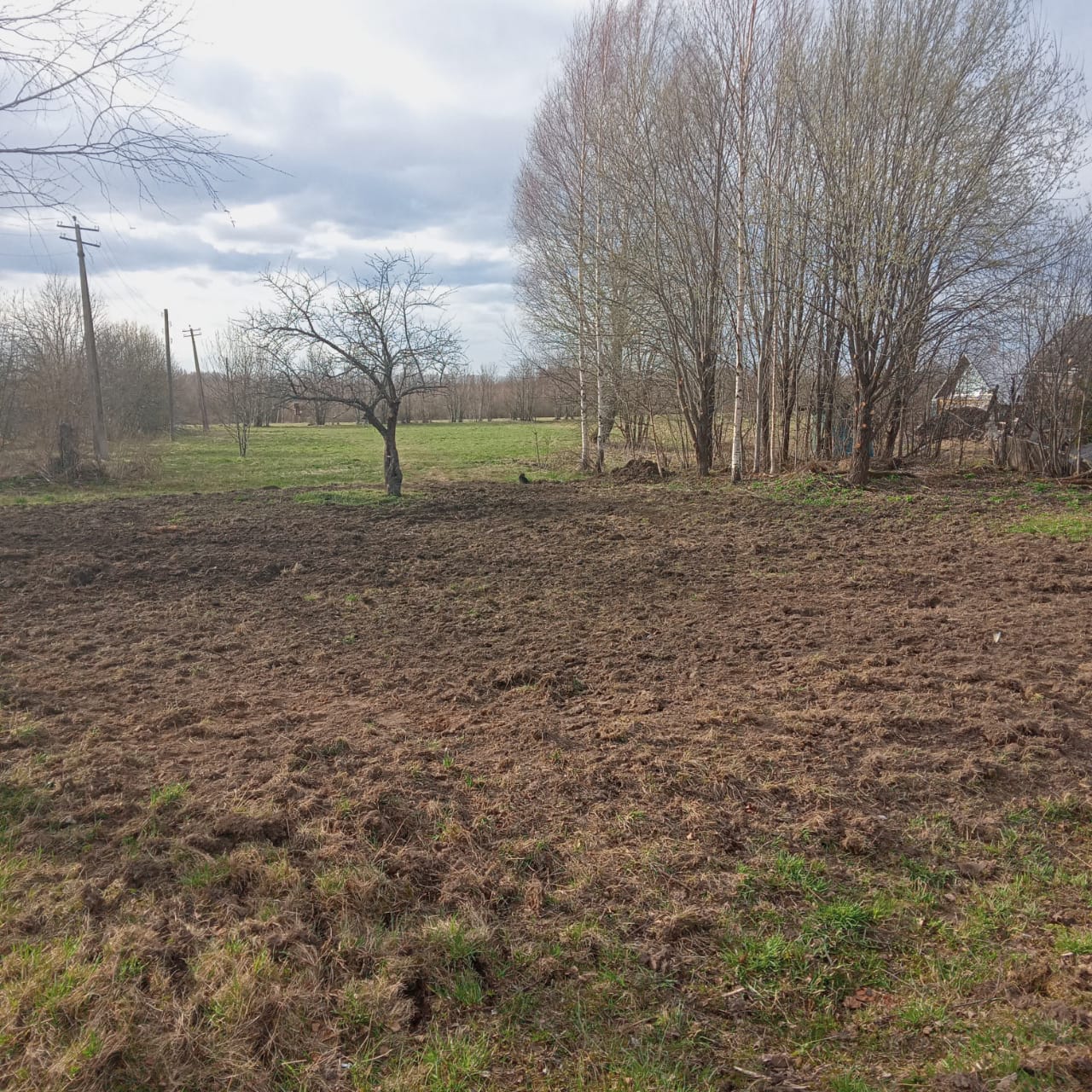 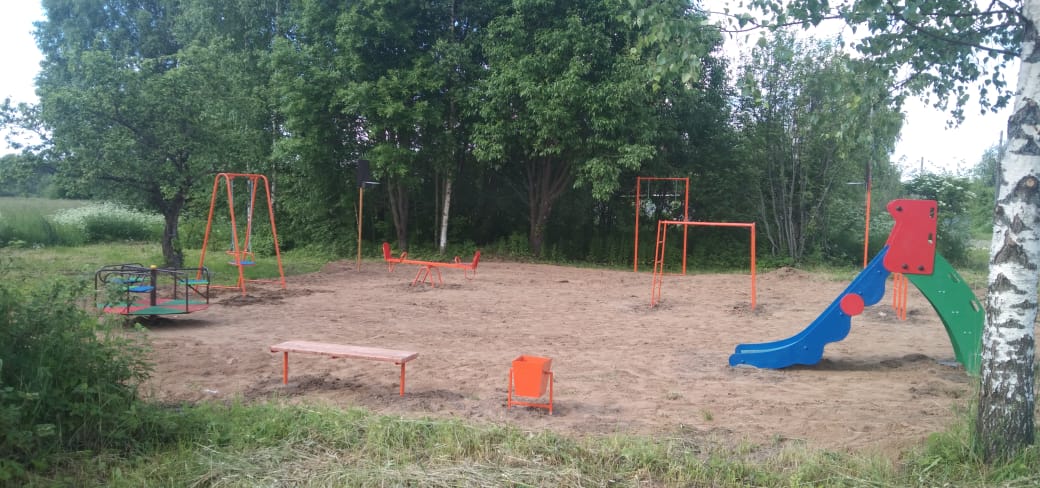 